Приложение 1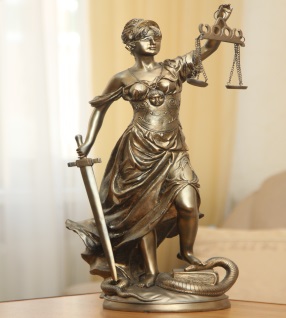 Список учебников и учебных пособийМАОУ  «Юридическая гимназия № 9 имени М.М. Сперанского» на 2022-2023 учебный годРассмотрено и принято на заседании педсовета № 14 от 15.07.2021г.«Утверждаю»Директор МАОУ «Юридическая гимназия  № 9  имени М.М. Сперанского»____________________ Е.А. ГаджиеваПриказ №247 от « 15 » июля 2022 г.№ п/пНаименование дисциплин,входящих в заявленнуюобразовательнуюпрограммукласспрограммапрограммаАвтор, название, место издания, издательство, год издания учебной литературы.№ в федеральном перечне от 20.05.2020 № 254, от 23.12.2020 № 766Обязательная часть учебного планаОбязательная часть учебного планаОбязательная часть учебного планаОбязательная часть учебного планаОбязательная часть учебного планаОбязательная часть учебного планаОбязательная часть учебного планаОбучение грамоте1 класс А, Б, ВУМК «Школа России» (ФГОС), Просвещение, 2017УМК «Школа России» (ФГОС), Просвещение, 2017 Горецкий В.Г., Кирюшкин В.А., Виноградская Л.А. и др. Азбука. 1 кл. Азбука в 2-х ч., Просвещение, 20171.1.1.1.1.1.1До 31.08.20231.1.1.1.1.1.1До 25.04.2027Русский языкУМК «Школа России» (ФГОС), Просвещение, 2017УМК «Школа России» (ФГОС), Просвещение, 2017Канакина В.П., Горецкий В.Г., Русский язык 1 класс, Просвещение, 20171.1.1.1.1.1.2До 31.08.20231.1.1.1.1.1.2До 25.04.2027Литературное чтениеУМК «Школа России» (ФГОС), Просвещение, 2017УМК «Школа России» (ФГОС), Просвещение, 2017Климанова Л.Ф., Горецкий В.Г.,  Голованова М.В. и др., Литературное чтение. В 2-х частях, 1 класс, Просвещение, 20171.1.1.1.2.2.1До 31.08.20231.1.1.1.2.1.1До 25.04.2027МатематикаУМК «Школа России» (ФГОС), Просвещение, 2017УМК «Школа России» (ФГОС), Просвещение, 2017Моро М.И., Волкова С.И., Степанова С.В., Математика. В 2-х частях, 1 класс, Просвещение, 20171.1.1.3.1.8.1До 31.08.20231.1.1.4.1.1.1До 25.04.2027Окружающий мирУМК «Школа России» (ФГОС), Просвещение, 2017УМК «Школа России» (ФГОС), Просвещение, 2017Плешаков А.А. Окружающий мир 1 класс. В 2-х частях.  Просвещение 2017г1.1.1.4.1.3.1До 31.08.20231.1.1.5.1.1.1До 25.04.2027МузыкаПрограмма по музыке для общеобразовательных учреждений. 1-4 классы  Авторы: В. В. Алеев (научный руководитель),  Т. И. Науменко, Т. Н. Кичак  Дрофа 2019гПрограмма по музыке для общеобразовательных учреждений. 1-4 классы  Авторы: В. В. Алеев (научный руководитель),  Т. И. Науменко, Т. Н. Кичак  Дрофа 2019гАлеев В.В., Кичак Т.Н. Музыка. 1 класс. В 2-х частях. Дрофа 2020г1.1.1.6.2.3.1До 31.08.2023МузыкаКритская Е. Д., Сергеева Г. П., Шмагина Т. С.Музыка: 1-й класс: учебникАкционерное общество “Издательство “Просвещение”1.1.1.7.2.1.1До 25.04.2027Изобразительное искусствоУМК «Школа России» (ФГОС), Просвещение, 2017УМК «Школа России» (ФГОС), Просвещение, 2017Неменская Л.А. Изобразительное искусство  1 класс Просвещение 2017г1.1.1.6.1.1.1До 31.08.20231.1.1.7.1.1.1До 25.04.2027ТехнологияУМК «Школа России» (ФГОС), Просвещение, 2017УМК «Школа России» (ФГОС), Просвещение, 2017Лутцева Е.А., Зуева Т.П., Технология 1 класс, Просвещение, 20171.1.1.7.1.4.1До 31.08.20231.1.1.8.1.1.1 До 25.04.2027Физическая культураУМК «Школа России» (ФГОС), Просвещение, 2017УМК «Школа России» (ФГОС), Просвещение, 2017Матвеев А.П. Физическая культура. 1 класс.  Просвещение 2017 г1.1.1.8.1.4.1До 31.08.20231.1.1.9.1.2.1 До 25.04.20272 класс А, Б, ВОбязательная часть учебного планаОбязательная часть учебного планаОбязательная часть учебного планаОбязательная часть учебного планаОбязательная часть учебного планаОбязательная часть учебного планаОбязательная часть учебного планаРусский языкУМК «Школа России» (ФГОС), Просвещение, 2018УМК «Школа России» (ФГОС), Просвещение, 2018Канакина В.П., Горецкий В.Г., Русский язык 2 класс (в 2-х частях) , Просвещение, 20181.1.1.1.1.1.3До 31.08.20241.1.1.1.1.1.3До 25.04.2027Литературное чтениеУМК «Школа России» (ФГОС), Просвещение, 2018УМК «Школа России» (ФГОС), Просвещение, 2018Климанова Л.Ф., Горецкий В.Г.,  Голованова М.В. и др., Литературное чтение. В 2-х частях, 2 класс, Просвещение, 20181.1.1.1.2.2.2До 31.08.20241.1.1.1.2.1.2До 25.04.2027Английский языкН. И. Быкова, М. Д. Поспелова. Английский язык. Программы общеобразовательных учреждений. 2-4 классы, Просвещение, 2020 г.Н. И. Быкова, М. Д. Поспелова. Английский язык. Программы общеобразовательных учреждений. 2-4 классы, Просвещение, 2020 г.Английский язык. Авторы Н. И. Быкова, Д. Дули, М. Д. Поспелова, В. Эванс. 2 класс. Издательство «Просвещение», 2020 г.1.1.1.2.1.4.1До 31.08.20231.1.1.3.1.1.1До 25.04.2027МатематикаУМК «Школа России» (ФГОС), Просвещение, 2018УМК «Школа России» (ФГОС), Просвещение, 2018Моро М.И., Бантова М.А., Бельтюкова Г.В. и др. Математика. В 2-х частях, 2 класс, Просвещение, 20181.1.1.3.1.8.2До 31.08.20241.1.1.4.1.1.2До 25.04.2027Окружающий мирУМК «Школа России» (ФГОС), Просвещение, 2018УМК «Школа России» (ФГОС), Просвещение, 2018Плешаков А.А .Окружающий мир 2 класс. В 2-х частях.  Просвещение 2018г1.1.1.4.1.3.2До 31.08.20241.1.1.5.1.1.2До 25.04.2027МузыкаПрограмма по музыке для общеобразовательных учреждений. 1-4 классы  Авторы: В. В. Алеев (научный руководитель),  Т. И. Науменко, Т. Н. Кичак  Дрофа 2019гПрограмма по музыке для общеобразовательных учреждений. 1-4 классы  Авторы: В. В. Алеев (научный руководитель),  Т. И. Науменко, Т. Н. Кичак  Дрофа 2019гАлеев В.В., Кичак Т.Н. Музыка. 2 класс Дрофа 2020г 1.1.1.6.2.3.2До 31.08.2024МузыкаКритская Е. Д., Сергеева Г. П., Шмагина Т. С.Музыка: 1-й класс: учебникАкционерное общество “Издательство “Просвещение”1.1.1.7.2.1.2До 25.04.2027Изобразительное искусствоИзобразительное искусстводля 1-9 классов под ред. Б.М. Неменского, Просвещение, 2015 г.Изобразительное искусстводля 1-9 классов под ред. Б.М. Неменского, Просвещение, 2015 г.Коротеева Е.И.(Под ред .Неменского Б.М.). Изобразительное искусство  2 класс Просвещение 2017г1.1.1.6.1.1.2До 31.08.20241.1.1.7.1.1.2До 25.04.2027ТехнологияУМК «Школа России» (ФГОС), Просвещение, 2018УМК «Школа России» (ФГОС), Просвещение, 2018Лутцева Е.А., Зуева Т.П., Технология 1 класс, Просвещение, 20181.1.1.7.1.4.2До 31.08.20241.1.1.8.1.1.2 До 25.04.2027Физическая культураУМК «Школа России» (ФГОС), Просвещение, 2017УМК «Школа России» (ФГОС), Просвещение, 2017Матвеев А.П. Физическая культура. 1 класс.  Просвещение 2017 г1.1.1.8.1.4.2До 31.08.20241.1.1.9.1.2.2 До 25.04.20273 класс А, БОбязательная часть учебного планаОбязательная часть учебного планаОбязательная часть учебного планаОбязательная часть учебного планаОбязательная часть учебного планаОбязательная часть учебного планаОбязательная часть учебного планаРусский языкУМК «Школа России» (ФГОС), Просвещение, 2019УМК «Школа России» (ФГОС), Просвещение, 2019Канакина В.П., Горецкий В.Г., Русский язык 2 класс (в 2-х частях) , Просвещение, 20191.1.1.1.1.1.4До 31.08.20251.1.1.1.1.1.4До 25.04.2027Литературное чтениеУМК «Школа России» (ФГОС), Просвещение, 2019УМК «Школа России» (ФГОС), Просвещение, 2019Климанова Л.Ф., Горецкий В.Г.,  Голованова М.В. и др., Литературное чтение. В 2-х частях, 2 класс, Просвещение, 20191.1.1.1.2.2.3До 31.08.20251.1.1.1.2.1.3До 25.04.2027Английский языкН. И. Быкова, М. Д. Поспелова. Английский язык. Программы общеобразовательных учреждений. 2-4 классы, Просвещение, 2016 г.Н. И. Быкова, М. Д. Поспелова. Английский язык. Программы общеобразовательных учреждений. 2-4 классы, Просвещение, 2016 г.Английский язык. Авторы Н. И. Быкова, Д. Дули, М. Д. Поспелова, В. Эванс. 3 класс. Издательство «Просвещение», 2016 г.1.1.1.2.1.4.2До 31.08.20241.1.1.3.1.1.2До 25.04.2027МатематикаУМК «Школа России» (ФГОС), Просвещение, 2019УМК «Школа России» (ФГОС), Просвещение, 2019Моро М.И., Бантова М.А., Бельтюкова Г.В. и др. Математика. В 2-х частях, 2 класс, Просвещение, 20191.1.1.3.1.8.3До 31.08.20251.1.1.4.1.1.3До 25.04.2027Окружающий мирУМК «Школа России» (ФГОС), Просвещение, 2019УМК «Школа России» (ФГОС), Просвещение, 2019Плешаков А.А .Окружающий мир 2 класс. В 2-х частях.  Просвещение 2019г1.1.1.4.1.3.3До 31.08.20251.1.1.5.1.1.3До 25.04.2027МузыкаПрограмма по музыке для общеобразовательных учреждений. 1-4 классы  Авторы: В. В. Алеев (научный руководитель),  Т. И. Науменко, Т. Н. Кичак  Дрофа 2019гПрограмма по музыке для общеобразовательных учреждений. 1-4 классы  Авторы: В. В. Алеев (научный руководитель),  Т. И. Науменко, Т. Н. Кичак  Дрофа 2019гАлеев В.В., Кичак Т.Н. Музыка. 3 класс Дрофа 2020г 1.1.1.6.2.3.3До 31.08.2025МузыкаКритская Е. Д., Сергеева Г. П., Шмагина Т. С.Музыка: 1-й класс: учебникАкционерное общество “Издательство “Просвещение”1.1.1.7.2.1.3До 25.04.2027Изобразительное искусствоИзобразительное искусстводля 1-9 классов под ред. Б.М. Неменского, Просвещение, 2013 г.Изобразительное искусстводля 1-9 классов под ред. Б.М. Неменского, Просвещение, 2013 г.Горяева Н.А. (Под ред. Неменского Б.М.) Изобразительное искусство 3 класс Просвещение 2017г1.1.1.6.1.1.3До 31.08.20251.1.1.7.1.1.3До 25.04.2027ТехнологияУМК «Школа России» (ФГОС), Просвещение, 2019УМК «Школа России» (ФГОС), Просвещение, 2019Лутцева Е.А., Зуева Т.П., Технология 1 класс, Просвещение, 20191.1.1.7.1.4.3До 31.08.20251.1.1.8.1.1.3 До 25.04.2027Физическая культураУМК «Школа России» (ФГОС), Просвещение, 2017УМК «Школа России» (ФГОС), Просвещение, 2017Матвеев А.П. Физическая культура. 1 класс.  Просвещение 2017 г1.1.1.8.1.4.3До 31.08.20251.1.1.9.1.2.3 До 25.04.2027Родной язык(русский)Авторская программа О.М. Александровой «Русский родной язык», 2019 г.Авторская программа О.М. Александровой «Русский родной язык», 2019 г.Александрова О.М., Русский родной язык. 3 класс. Учебное пособие для общеобразовательных организаций1.2.1.1.1.22.34 класс А, Б, ВОбязательная часть учебного планаОбязательная часть учебного планаОбязательная часть учебного планаОбязательная часть учебного планаОбязательная часть учебного планаОбязательная часть учебного планаОбязательная часть учебного планаРусский языкУМК «Школа России» (ФГОС), Просвещение, 2019УМК «Школа России» (ФГОС), Просвещение, 2019Канакина В.П., Горецкий В.Г., Русский язык 4 класс (в 2-х частях) , Просвещение, 20201.1.1.1.1.1.5До 31.08.20261.1.1.1.1.1.5До 25.04.2027Литературное чтениеУМК «Школа России» (ФГОС), Просвещение, 2019УМК «Школа России» (ФГОС), Просвещение, 2019Климанова Л.Ф., Горецкий В.Г.,  Голованова М.В. и др., Литературное чтение. В 2-х частях, 4 класс, Просвещение, 20201.1.1.1.2.2.4До 31.08.20261.1.1.1.2.1.4До 25.04.2027Английский языкН. И. Быкова, М. Д. Поспелова. Английский язык. Программы общеобразовательных учреждений. 2-4 классы, Просвещение, 2016 г.Н. И. Быкова, М. Д. Поспелова. Английский язык. Программы общеобразовательных учреждений. 2-4 классы, Просвещение, 2016 г.Английский язык. Авторы Н. И. Быкова, Д. Дули, М. Д. Поспелова, В. Эванс. 4 класс. Издательство «Просвещение», 2016 г.1.1.1.2.1.4.3До 31.08.20251.1.1.3.1.1.3До 25.04.2027МатематикаУМК «Школа России» (ФГОС), Просвещение, 2019УМК «Школа России» (ФГОС), Просвещение, 2019Моро М.И., Бантова М.А., Бельтюкова Г.В. и др. Математика. В 2-х частях, 4 класс, Просвещение, 20201.1.1.3.1.8.4До 31.08.20261.1.1.4.1.1.4До 25.04.2027Окружающий мирАвторская программа А.А. Плешакова   «Окружающий мир», Просвещение,  2013гАвторская программа А.А. Плешакова   «Окружающий мир», Просвещение,  2013гПлешаков А.А. Крючкова Е.А. Окружающий мир. 4 класс. В 2-х частях. Просвещение 2012г1.1.1.4.1.3.4До 31.08.20261.1.1.5.1.1.4До 25.04.2027МузыкаПрограммы для общеобразовательных учреждений. Музыка 1-4,5-8 Дрофа 2019гПрограммы для общеобразовательных учреждений. Музыка 1-4,5-8 Дрофа 2019гАлеев В.В. Музыка. 4 класс Дрофа 2020г 1.1.1.6.2.3.4До 31.08.2026МузыкаКритская Е. Д., Сергеева Г. П., Шмагина Т. С.Музыка: 1-й класс: учебникАкционерное общество “Издательство “Просвещение”1.1.1.7.2.1.4До 25.04.2027Изобразительное искусствоИзобразительное искусстводля 1-9 классов под ред. Б.М.Неменского, Просвещение, 2013 г.Изобразительное искусстводля 1-9 классов под ред. Б.М.Неменского, Просвещение, 2013 г.Неменская Л.А..(Под ред. Неменского Б.М.) Изобразительное искусство  4 класс Просвещение 2012г1.1.1.6.1.1.4До 31.08.20261.1.1.7.1.1.4До 25.04.2027ТехнологияУМК «Школа России» (ФГОС), Просвещение, 2019УМК «Школа России» (ФГОС), Просвещение, 2019Лутцева Е.А., Зуева Т.П., Технология 4 класс, Просвещение, 20201.1.1.7.1.4.4До 31.08.20261.1.1.8.1.1.4 До 25.04.2027Физическая культураУМК «Школа России» (ФГОС), Просвещение, 2017УМК «Школа России» (ФГОС), Просвещение, 2017Матвеев А.П. Физическая культура. 4 класс.  Просвещение 2017 г1.1.1.8.1.4.4До 31.08.20261.1.1.9.1.2.4 До 25.04.2027Основы религиозных культур и светской этикиПрограммы по курсу «Основы религиозных культур и светской этики». Программы общеобразовательных учреждений 4 классы (ВЕНТАНА-ГРАФ, 2021 год).Программы по курсу «Основы религиозных культур и светской этики». Программы общеобразовательных учреждений 4 классы (ВЕНТАНА-ГРАФ, 2021 год).Виноградова Н.Ф., Власенко В.И., Поляков А.В.  Основы мировых религиозных культур. 4 класс, ВЕНТАНА-ГРАФ, 2021г.1.1.1.5.1.8.1До 31.08.2023Основы религиозных культур и светской этикиБеглов А.Л., Саплина Е.В., Токарева Е.С., Ярлыкапов А.А. Основы религиозных культур и светской этики. Основы религиозных культур народов России: 4-й класс: учебник Акционерное общество “Издательство “Просвещение”1.1.1.6.1.5.1До 25.04.20275 класс А, БОбязательная часть учебного планаОбязательная часть учебного планаОбязательная часть учебного планаОбязательная часть учебного планаОбязательная часть учебного планаОбязательная часть учебного планаОбязательная часть учебного планаРусский языкФГОС. Примерная программа для общеобразовательных школ по русскому языку для 5-9 классов 2019гФГОС. Примерная программа для общеобразовательных школ по русскому языку для 5-9 классов 2019гРазумовская М.М., Львова С.И., Капинос В.И., Русский язык 5 класс (в 2-х частях) ООО «Дрофа», 2019г1.1.2.1.1.4.1До 31.08.2023Русский языкЛадыженская Т.А,, Баранов М. Т., Тростенцова Л.А. и другие Русский язык: 5-й класс: учебник: в 2 частяхАкционерное общество “Издательство “Просвещение”1.1.2.1.1.1.1До 25.04.2027ЛитератураФГОС. Программа для общеобразовательных учреждений по литературе для 5-9 классов под ред. В.Я.Коровиной. М.Просвещение 2019гФГОС. Программа для общеобразовательных учреждений по литературе для 5-9 классов под ред. В.Я.Коровиной. М.Просвещение 2019гКоровина В.Я. Журавлев В.П. Коровин В.И.  Литература 5 класс Просвещение 2018г1.1.2.1.2.2.1До 31.08.20231.1.2.1.2.1.1До 25.04.2027Английский языкФГОС. Примерные программы по учебным предметам. Иностранный язык. – 5 -9 классы: М.: Просвещение, 2019языку 2-11 классы» М. Астрель ФГОС. Примерные программы по учебным предметам. Иностранный язык. – 5 -9 классы: М.: Просвещение, 2019языку 2-11 классы» М. Астрель Авторы Ваулина Ю.Е., О. Е. Подоляко, Д. Дули, В. Эванс «Английский в фокусе» ("Spotlight") для 5 класса, 2019 г.1.1.2.2.1.4.1До 31.08.20231.1.2.3.1.1.1До 25.04.2027МатематикаФГОС. Примерные программы по учебным предметам. Математика. – 5 -9 классы: М.: Просвещение, 2019языку 2-11 классы» М. Астрель ФГОС. Примерные программы по учебным предметам. Математика. – 5 -9 классы: М.: Просвещение, 2019языку 2-11 классы» М. Астрель Виленкин Н.Я. Жохов В.И. Чесноков А.С и др. Математика 5 класс ООО «ИОЦ Мнемозина» 2019г Издательство «Просвещение»1.1.2.4.1.2.1До 31.08.20231.1.2.4.1.1.1До 29.04.2027История России. Всеобщая историяФГОС. Программа для общеобразовательных школ, гимназий, лицеев. История 5-9 классы. Авторы С.В. Колпаков, М.В. Понамарев.ФГОС. Программа для общеобразовательных школ, гимназий, лицеев. История 5-9 классы. Авторы С.В. Колпаков, М.В. Понамарев.Вигасин А.А. Годер Г.И. Свенцицкая И.С. Всеобщая история. История древнего мира. 5 класс. Просвещение 2019г1.1.2.3.2.1.1До 31.08.20231.1.2.5.1.2.1До 25.04.2027ГеографияРабочие программы. География. 5-9 классы. Учебно-методическое пособие. ФГОС, Дрофа, 2020.Рабочие программы. География. 5-9 классы. Учебно-методическое пособие. ФГОС, Дрофа, 2020.Максимов Н.А., Герасимова Т.П., Неклюкова Н.П. География, 5 класс, Просвещение, 2021г.1.1.2.3.4.5.1До 31.08.2023БиологияФГОС. Биология: 5–9 классы : программа. — М. : Вентана-Граф,  2017 Авторы: И.Н. Пономарёва, В.С. Кучменко, О.А. Корнилова, А.Г. Драгомилов, Т.С. СуховаФГОС. Биология: 5–9 классы : программа. — М. : Вентана-Граф,  2017 Авторы: И.Н. Пономарёва, В.С. Кучменко, О.А. Корнилова, А.Г. Драгомилов, Т.С. СуховаПономарева И.Н., Николаев И.В., Корнилова О.А. /Под редакцией Пономаревой И.Н.  Биология 5 класс Вентана-Граф 2016г1.1.2.5.2.3.1 Изобразительное искусствоФГОС. Изобразительное искусство для 1-9 классов под ред. Б.М. Неменского, 2016 г.ФГОС. Изобразительное искусство для 1-9 классов под ред. Б.М. Неменского, 2016 г.Горяева Н.А. Островская О.В. (Под ред. Неменского Б.М). Изобразительное искусство 5 класс Просвещение 2016г1.1.2.6.1.1.1МузыкаФГОС. Программы для общеобразовательных учреждений. Музыка 1-4,5-8 Дрофа 2019г В.В.Алиев, Т.Н. Науменко, Т.Н. КичакФГОС. Программы для общеобразовательных учреждений. Музыка 1-4,5-8 Дрофа 2019г В.В.Алиев, Т.Н. Науменко, Т.Н. КичакНауменко Т.И. Алеев В.В. Искусство. Музыка 5 класс Дрофа 2020г1.1.2.6.2.2.1ТехнологияФГОС. Программа по технологии для 5-9 Глозман Е.С., Кожина О.А., 2021ФГОС. Программа по технологии для 5-9 Глозман Е.С., Кожина О.А., 2021Глозман Е.С., Кожина О.А., Технология 5 класс, Просвещение, 20211.1.2.7.1.2.1Физическая культураФГОС. Программа по физической культуре 5-11 классы под ред. A.M. Матвеева. Примерные программы начального общего образования. М Просвещение. 2018гФГОС. Программа по физической культуре 5-11 классы под ред. A.M. Матвеева. Примерные программы начального общего образования. М Просвещение. 2018гМатвеев А.П. Физическая культура. 5 класс  Просвещение 2018г1.1.2.8.1.2.1Часть, формируемая участниками образовательных отношенийЧасть, формируемая участниками образовательных отношенийЧасть, формируемая участниками образовательных отношенийЧасть, формируемая участниками образовательных отношенийЧасть, формируемая участниками образовательных отношенийЧасть, формируемая участниками образовательных отношенийЧасть, формируемая участниками образовательных отношенийОбществознаниеФГОС. Программа по обществознанию 5-9 класс под ред. Боголюбова Л.Н. М. Просвещение 2018гФГОС. Программа по обществознанию 5-9 класс под ред. Боголюбова Л.Н. М. Просвещение 2018гБоголюбов Л.Н., Виноградова Н.Ф., Городецкая Н.И.  и др. / Под ред. Боголюбова Л.Н., Ивановой Л.Ф. Обществознание, 5 класс, Просвещение, 2018 г.Издательство «Просвещение», № 6, Приказ Минобрнауки России от 09.06.2016 г. № 699Основы духовно-нравственной культуры народов РоссииА.В. Камкин. Учебное пособие «Истоки» «Слово и образ России» (5 класс) М.: Издательский дом Истоки, 2012Издательский дом «Истоки», № 36, Приказ Минобрнауки России от 09.06.2016 г. № 6996 класс А, БОбязательная часть учебного планаОбязательная часть учебного планаОбязательная часть учебного планаОбязательная часть учебного планаОбязательная часть учебного планаОбязательная часть учебного планаОбязательная часть учебного планаРусский язык(в 2-х частях)ФГОС. Примерная программа для общеобразовательных школ по русскому языку для 5-9 классов 2018гФГОС. Примерная программа для общеобразовательных школ по русскому языку для 5-9 классов 2018гРазумовская М.М., Львова С.И., Капинос В.И. Русский язык 6 класс, ДРОФА, 2020 г.1.1.2.1.1.4.2До 31.08.2024Русский языкЛадыженская Т.А,, Баранов М. Т., Тростенцова Л.А. и другие Русский язык: 6-й класс: учебник: в 2 частяхАкционерное общество “Издательство “Просвещение”1.1.2.1.1.1.2До 25.04.2027ЛитератураФГОС Программа для общеобразовательных учреждений по литературе для 5-9 классов под ред. В.Я.Коровиной. М.Просвещение 2018гФГОС Программа для общеобразовательных учреждений по литературе для 5-9 классов под ред. В.Я.Коровиной. М.Просвещение 2018гПолухина В.П. Коровина В.Я. Журавлев В.П. Литература 6 класс Просвещение 2018г1.1.2.1.2.2.2До 31.08.20241.1.2.1.2.1.2До 25.04.2027Английский языкФГОС. Примерные программы по учебным предметам. Иностранный язык. – 5 -9 классы: М.: Просвещение, 2018языку 2-11 классы» М. Астрель ФГОС. Примерные программы по учебным предметам. Иностранный язык. – 5 -9 классы: М.: Просвещение, 2018языку 2-11 классы» М. Астрель Авторы Ваулина Ю.Е., О. Е. Подоляко, Д. Дули, В. Эванс «Английский в фокусе» ("Spotlight") для 6 класса, 2018 г.1.1.2.2.1.4.2До 31.08.20241.1.2.3.1.1.2До 25.04.2027МатематикаФГОС. Программа для общеобразовательных школ по математике для 5-11 классов. М. Дрофа 2020гФГОС. Программа для общеобразовательных школ по математике для 5-11 классов. М. Дрофа 2020гВиленкин Н.Я. Жохов В.И. Чесноков А.С. и др. Математика 6 класс ООО «ИОЦ «Мнемозина» 2020г АО «Издательство «Просвещение»1.1.2.4.1.2.2До 31.08.20241.1.2.4.1.1.2До 29.04.2027История России. Всеобщая историяФГОС. Программа для общеобразовательных школ, гимназий, лицеев. История 5-9 классы. Авторы С.В. Колпаков, М.В. Понамарев.История России 6-9 классы. Под редакцией Торкунова А. 2020гФГОС. Программа для общеобразовательных школ, гимназий, лицеев. История 5-9 классы. Авторы С.В. Колпаков, М.В. Понамарев.История России 6-9 классы. Под редакцией Торкунова А. 2020гАгибалова Е.В. Донской Г.М. Всеобщая история. История средних веков. 6 класс Просвещение 2018г Арсентьев Н.М., Данилов А.А, Стафанович П.С. История России, 6 класс, под редакцией Торкунова А.В., Просвещение, 20211.1.2.3.2.1.2До 31.08.20241.1.2.5.1.2.2До 25.04.20271.1.2.3.1.1.1До 31.08.20231.1.2.5.1.1.1До 16.05.2027ОбществознаниеФГОС. Программа по обществознанию 5-9 класс под ред. Боголюбова Л.Н. М. Просвещение 2020гФГОС. Программа по обществознанию 5-9 класс под ред. Боголюбова Л.Н. М. Просвещение 2020гБоголюбов Л.Н. Виноградова Н.Ф. Городецкая Н.И. и др. Обществознание 6 класс Просвещение 2021г1.1.2.3.3.1.1ГеографияРабочие программы. География. 5-9 классы. Учебно-методическое пособие. ФГОС, Дрофа, 2020. (Классическая линия учебников)Рабочие программы. География. 5-9 классы. Учебно-методическое пособие. ФГОС, Дрофа, 2020. (Классическая линия учебников)Герасимова Т.П. Неклюкова Н.П. География 6 класс Просвещение, 2021г.1.1.2.3.4.5.2БиологияФГОС. Биология: 5–9 классы : программа. — М. : Вентана-Граф,  2013 Авторы: И.Н. Пономарёва, В.С. Кучменко, О.А. Корнилова, А.Г. Драгомилов, Т.С. СуховаФГОС. Биология: 5–9 классы : программа. — М. : Вентана-Граф,  2013 Авторы: И.Н. Пономарёва, В.С. Кучменко, О.А. Корнилова, А.Г. Драгомилов, Т.С. СуховаПономарева И.Н. Корнилова О.А. Кучменко В.С./ Под редакцией Пономаревой И.Н.   Биология 6 класс Вентана-Граф 2018г1.1.2.5.2.3.2Изобразительное искусствоФГОС. Изобразительное искусстводля 1-9 классов под ред. Б.М. Неменского, 2016ФГОС. Изобразительное искусстводля 1-9 классов под ред. Б.М. Неменского, 2016Неменская Л.А. под ред Неменского Б.М. Изобразительное искусство 6 класс Просвещение 2016г1.1.2.6.1.1.2МузыкаФГОС. Программы для общеобразовательных учреждений. Музыка 1-4,5-8 Дрофа 2019г В.В.Алиев, Т.Н. Науменко, Т.Н.КичакФГОС. Программы для общеобразовательных учреждений. Музыка 1-4,5-8 Дрофа 2019г В.В.Алиев, Т.Н. Науменко, Т.Н.КичакНауменко Т.И. Алеев В.В. Музыка 6 класс Дрофа 2020г1.1.2.6.2.2.2Физическая культураФГОС. Программа по физической культуре 5-11 классы под ред. A.M. Матвеева. Примерные программы начального общего образования. М Дрофа. 2016 гФГОС. Программа по физической культуре 5-11 классы под ред. A.M. Матвеева. Примерные программы начального общего образования. М Дрофа. 2016 гМатвеев А.П. Физическая культура 6-7 класс Просвещение  2018г1.1.2.8.1.2.2ТехнологияФГОС. Программа по технологии для 5-9 Глозман Е.С., Кожина О.А., 2021ФГОС. Программа по технологии для 5-9 Глозман Е.С., Кожина О.А., 2021Глозман Е.С., Кожина О.А., Технология 6 класс, Просвещение, 20211.1.2.7.1.2.2Часть, формируемая участниками образовательных отношенийЧасть, формируемая участниками образовательных отношенийЧасть, формируемая участниками образовательных отношенийЧасть, формируемая участниками образовательных отношенийЧасть, формируемая участниками образовательных отношенийЧасть, формируемая участниками образовательных отношенийЧасть, формируемая участниками образовательных отношенийПрактическое правоФГОС. Программа по обществознанию 5-9 класс под ред. Боголюбова Л.Н. М. Просвещение 2020гФГОС. Программа по обществознанию 5-9 класс под ред. Боголюбова Л.Н. М. Просвещение 2020гБоголюбов Л.Н. Виноградова Н.Ф. Городецкая Н.И. и др. Обществознание 6 класс Просвещение 2021г1.1.2.3.3.1.17 класс А,БОбязательная часть учебного планаОбязательная часть учебного планаОбязательная часть учебного планаОбязательная часть учебного планаОбязательная часть учебного планаОбязательная часть учебного планаОбязательная часть учебного планаРусский языкФГОС. Примерная программа для общеобразовательных школ по русскому языку для 5-9 классов 2018гРазумовская М.М., Львова С.И., Капинос В.И. Русский язык 7 класс, ДРОФА, 2019 г.Разумовская М.М., Львова С.И., Капинос В.И. Русский язык 7 класс, ДРОФА, 2019 г.1.1.2.1.1.4.3До 31.08.2025Русский языкЛадыженская Т.А,, Баранов М. Т., Тростенцова Л.А. и другие Русский язык: 7-й класс: учебник: в 2 частяхАкционерное общество “Издательство “Просвещение”Ладыженская Т.А,, Баранов М. Т., Тростенцова Л.А. и другие Русский язык: 7-й класс: учебник: в 2 частяхАкционерное общество “Издательство “Просвещение”1.1.2.1.1.1.3До 25.04.2027ЛитератураПрограмма для общеобразовательных учреждений по литературе для 5-9 классов под ред. В.Я.Коровиной. М.Просвещение 2018гКоровина В.Я., Журавлев В.П., Коровин В.И. Литература 7 класс. В 2-х частях.  Просвещение 2018гКоровина В.Я., Журавлев В.П., Коровин В.И. Литература 7 класс. В 2-х частях.  Просвещение 2018г1.1.2.1.2.2.3До 31.08.20251.1.2.1.2.1.3До 25.04.2027Английский языкФГОС. Примерные программы по учебным предметам. Иностранный язык. – 5 -9 классы: М.: Просвещение, 2018Авторы Ваулина Ю.Е., О. Е. Подоляко, Д. Дули, В. Эванс «Английский в фокусе» ("Spotlight") для 7 класса, 2018 г.Авторы Ваулина Ю.Е., О. Е. Подоляко, Д. Дули, В. Эванс «Английский в фокусе» ("Spotlight") для 7 класса, 2018 г.1.1.2.2.1.4.3До 31.08.20251.1.2.3.1.1.3До 25.04.2027АлгебраФГОС. Примерные программы по учебным предметам. Алгебра. – 7 -9 классы: М.: Просвещение, 2019Колягин Ю.М., Ткачёва М.В.,  Федорова Н.Е.  и др. Алгебра 7 класс Просвещение 2019гКолягин Ю.М., Ткачёва М.В.,  Федорова Н.Е.  и др. Алгебра 7 класс Просвещение 2019г1.1.2.4.2.3.1До 23.08.2023АлгебраМакарычев Ю.Н., Миндкж Н.Г., Нешков К.И. и другие: под ред. Теляковского С.А Математика. Алгебра: 7-й класс: базовый уровень: учебникМакарычев Ю.Н., Миндкж Н.Г., Нешков К.И. и другие: под ред. Теляковского С.А Математика. Алгебра: 7-й класс: базовый уровень: учебник1.1.2.4.1.1.3До 29.04.2027ГеометрияПрограмма для общеобразовательных школ по математике для 5-11 классов. М. Дрофа 2018гАтанасян Л.С. Бутузов В.Ф. Кадомцев С.Б. и др. Геометрия 7-9  класс Просвещение 2018гАтанасян Л.С. Бутузов В.Ф. Кадомцев С.Б. и др. Геометрия 7-9  класс Просвещение 2018г1.1.2.4.3.1.1Вероятность и статистикаФГОС. Программа для общеобразовательных школ по математике для 5-9 классов.И.Р. Высоцкий, И.В. Ященко Теория вероятностей и статистика 7-9. Просвещение, 2022И.Р. Высоцкий, И.В. Ященко Теория вероятностей и статистика 7-9. Просвещение, 2022Издательство «Просвещение», № 6, Приказ Минобрнауки России от 09.06.2016 г. № 699Информатика и ИКТПрограмма по информатике и ИКТ Босовой Л.Л. «Программа курса информатики и ИКТ для 5-7 классов средней общеобразовательной школы»  изданной в сборнике «Информатика и ИКТ: Методическое пособие / Л.Л. Босова, А.Ю. Босова. –М.: БИНОМ. Лаборатория знаний, 2018».Босова Л.Л. Информатика: Учебник для 7 класса. – М.: БИНОМ. Лаборатория знаний, 2018г..Босова Л.Л. Информатика: Учебник для 7 класса. – М.: БИНОМ. Лаборатория знаний, 2018г..1.1.2.4.4.1.1История России. Всеобщая историяПрограмма для общеобразовательных школ, гимназий, лицеев. История 5-9 классы. Авторы С.В. Колпаков, М.В. Понамарев.История России 6-9 классы. Под редакцией Торкунова А. 2018гЮдовская А.Я. Баранов П.А. Ванюшкина Л.М. Всеобщая история. История нового времени 1500-1800. 7 класс Просвещение 2018гЮдовская А.Я. Баранов П.А. Ванюшкина Л.М. Всеобщая история. История нового времени 1500-1800. 7 класс Просвещение 2018г1.1.2.3.2.1.3До 31.08.20251.1.2.5.1.2.3До 25.04.2027История России. Всеобщая историяПрограмма для общеобразовательных школ, гимназий, лицеев. История 5-9 классы. Авторы С.В. Колпаков, М.В. Понамарев.История России 6-9 классы. Под редакцией Торкунова А. 2018гАрсентьев Н.М., Данилов А.А., Курукин И.В. и др./ Под ред. Торкунова А.В. История России. 7 класс. В 2-х частях Просвещение 2018гАрсентьев Н.М., Данилов А.А., Курукин И.В. и др./ Под ред. Торкунова А.В. История России. 7 класс. В 2-х частях Просвещение 2018г1.1.2.3.1.1.2До 31.08.20241.1.2.5.1.1.2До 16.05.2027ОбществознаниеПрограмма по обществознанию 5-9 класс под ред. Боголюбова Л.Н. М. Просвещение 2018гБоголюбов Л.Н. Городецкая Н.И. Иванова Л.Ф. Обществознание 7 класс Просвещение 2018гБоголюбов Л.Н. Городецкая Н.И. Иванова Л.Ф. Обществознание 7 класс Просвещение 2018г1.1.2.3.3.1.2ГеографияПрограмма по географии для общеобразовательных учреждений. Авт. О.В.Крылова, Т.П. Герасимова, В.А. Коринская. 5-9 класс М. Дрофа 2018 гКоринская В.А. Душина И.В. Щенев В.А. География 7 класс Просвещение, 2021г.Коринская В.А. Душина И.В. Щенев В.А. География 7 класс Просвещение, 2021г.1.1.2.3.4.5.3ФизикаПрограмма по физике для общеобразовательных учреждений Просвещение  2018гГенденштейн Л.Э., и др в 2-х частях (под ред. Орлова В.А.) Физика 7 класс Мнемозина 2019гГенденштейн Л.Э., и др в 2-х частях (под ред. Орлова В.А.) Физика 7 класс Мнемозина 2019г1.1.2.5.1.2.1БиологияПрограмма для общеобразовательных школ, гимназий, лицеев. Биология 5-9 классы Автор ПономареваИ.Н. и др. М. Просвещение 2018гКонстантинов В.М. Бабенко В.Г. Кучменко В.С. Биология 7 класс Вентана-Граф 2018г.Константинов В.М. Бабенко В.Г. Кучменко В.С. Биология 7 класс Вентана-Граф 2018г.1.1.2.5.2.3.3МузыкаПрограммы для общеобразовательных учреждений. Музыка 1-4,5-8 Дрофа 2019г В.В. Алиев, Т.Н. Науменко, Т.Н. КичакНауменко Т.И. Алеев В.В. Музыка 7 класс Дрофа 2020гНауменко Т.И. Алеев В.В. Музыка 7 класс Дрофа 2020г1.1.2.6.2.2.3Изобразительное искусство Изобразительное искусство для 1-9 классов под ред. Б.М.  Неменского, 2016 г.Питерских А.С. Гуров Г.Е. под ред. Неменского Б.М. Изобразительное искусство 7-8 класс Просвещение 2016гПитерских А.С. Гуров Г.Е. под ред. Неменского Б.М. Изобразительное искусство 7-8 класс Просвещение 2016г1.1.2.6.1.1.3ТехнологияФГОС. Программа по технологии для 5-9 Глозман Е.С., Кожина О.А., 2021Глозман Е.С., Кожина О.А., Технология 7 класс, Просвещение, 2021Глозман Е.С., Кожина О.А., Технология 7 класс, Просвещение, 20211.1.2.7.1.2.3Физическая культураПрограмма по физической культуре 5-11 классы под ред. A.M. Матвеева. Примерные программы начального общего образования. М Дрофа. 2018 гМатвеев А.П. Физическая культура. 6-7 класс. Просвещение. 2020гМатвеев А.П. Физическая культура. 6-7 класс. Просвещение. 2020г1.1.2.8.1.2.2Часть, формируемая участниками образовательных отношенийЧасть, формируемая участниками образовательных отношенийЧасть, формируемая участниками образовательных отношенийЧасть, формируемая участниками образовательных отношенийЧасть, формируемая участниками образовательных отношенийЧасть, формируемая участниками образовательных отношенийЧасть, формируемая участниками образовательных отношенийОсновы  безопасности жизнедеятельностиПрограмма для общеобразовательных учреждений по основам безопасности жизнедеятельности, 2020г.Программа для общеобразовательных учреждений по основам безопасности жизнедеятельности, 2020г.Хренников Б.О., Гололобов Н.В. и др. (_под ред. Егорова С.Н.) Основы безопасности жизнедеятельности. 7 класс Просвещение. 2020 г1.1.2.8.2.2.38 класс А,БОбязательная часть учебного планаОбязательная часть учебного планаОбязательная часть учебного планаОбязательная часть учебного планаОбязательная часть учебного планаОбязательная часть учебного планаОбязательная часть учебного планаРусский язык8 ФГОС. Примерная программа для общеобразовательных школ по русскому языку для 5-9 классов 2017гФГОС. Примерная программа для общеобразовательных школ по русскому языку для 5-9 классов 2017гРазумовская М.М., Львова С.И., Капинос В.И. Русский язык 8 класс, ДРОФА, 2019 г.1.1.2.1.1.4.4До 31.08.2026Русский языкЛадыженская Т.А,, Баранов М. Т., Тростенцова Л.А. и другие Русский язык: 8-й класс: учебник: в 2 частяхАкционерное общество “Издательство “Просвещение”1.1.2.1.1.1.4До 25.04.2027ЛитератураПрограмма для общеобразовательных учреждений по литературе для 5-9 классов под ред. В.Я.Коровиной. М.Просвещение 2018гПрограмма для общеобразовательных учреждений по литературе для 5-9 классов под ред. В.Я.Коровиной. М.Просвещение 2018гКоровина В.Я, Журавлев В.П. Коровин В.И. Литература 8 класс Просвещение 2018г1.1.2.1.2.2.4До 31.08.20261.1.2.1.2.1.4До 25.04.2027Английский языкФГОС. Примерные программы по учебным предметам. Иностранный язык. – 5 -9 классы: М.: Просвещение, 2018ФГОС. Примерные программы по учебным предметам. Иностранный язык. – 5 -9 классы: М.: Просвещение, 2018Авторы Ваулина Ю.Е., О. Е. Подоляко, Д. Дули, В. Эванс «Английский в фокусе» ("Spotlight") для 8 класса, 2018 г.1.1.2.2.1.4.4До 31.08.20261.1.2.3.1.1.4До 25.04.2027АлгебраФГОС. Примерные программы по учебным предметам. Алгебра. – 7 -9 классы: М.: Просвещение, 2019ФГОС. Примерные программы по учебным предметам. Алгебра. – 7 -9 классы: М.: Просвещение, 2019Колягин Ю.М., Ткачёва М.В.,  Федорова Н.Е.  и др. Алгебра 8 класс Просвещение 2019г1.1.2.4.2.3.2До 23.08.2023АлгебраМакарычев Ю.Н., Миндкж Н.Г., Нешков К.И. и другие: под ред. Теляковского С.А Математика. Алгебра: 8-й класс: базовый уровень: учебник1.1.2.4.1.1.4До 29.04.2027ГеометрияПрограмма для общеобразовательных школ по математике для 5-11 классов. М. Дрофа 2018гПрограмма для общеобразовательных школ по математике для 5-11 классов. М. Дрофа 2018гАтанасян Л.С. Бутузов В.Ф. Кадомцев С.Б. и др. Геометрия 7-9  класс Просвещение 2018г1.1.2.4.3.1.1Вероятность и статистикаФГОС. Программа для общеобразовательных школ по математике для 5-9 классов.ФГОС. Программа для общеобразовательных школ по математике для 5-9 классов.И.Р. Высоцкий, И.В. Ященко Теория вероятностей и статистика 7-9. Просвещение, 2022Издательство «Просвещение», № 6, Приказ Минобрнауки России от 09.06.2016 г. № 699Информатика и ИКТПрограмма по информатике и ИКТ Босовой Л.Л. «Программа курса информатики и ИКТ для 5-7 классов средней общеобразовательной школы»  изданной в сборнике «Информатика и ИКТ: Методическое пособие / Л.Л. Босова, А.Ю. Босова. –М.: БИНОМ. Лаборатория знаний, 2018».Программа по информатике и ИКТ Босовой Л.Л. «Программа курса информатики и ИКТ для 5-7 классов средней общеобразовательной школы»  изданной в сборнике «Информатика и ИКТ: Методическое пособие / Л.Л. Босова, А.Ю. Босова. –М.: БИНОМ. Лаборатория знаний, 2018».Босова Л.Л. Информатика: Учебник для 8 класса. – М.: БИНОМ. Лаборатория знаний, 2018г..1.1.2.4.4.1.2История России. Всеобщая историяПрограмма для общеобразовательных школ, гимназий, лицеев. История 5-9 классы. Авторы С.В. Колпаков, М.В. Понамарев.История России 6-9 классы. Под редакцией Торкунова А. 2018гПрограмма для общеобразовательных школ, гимназий, лицеев. История 5-9 классы. Авторы С.В. Колпаков, М.В. Понамарев.История России 6-9 классы. Под редакцией Торкунова А. 2018гЮдовская А.Я. Баранов П.А. Ванюшкина Л.М. Всеобщая история. История нового времени 1800-1900. 8 класс Просвещение 2018г1.1.2.3.2.1.4До 31.08.20261.1.2.5.1.2.4До 25.04.2027История России. Всеобщая историяПрограмма для общеобразовательных школ, гимназий, лицеев. История 5-9 классы. Авторы С.В. Колпаков, М.В. Понамарев.История России 6-9 классы. Под редакцией Торкунова А. 2018гПрограмма для общеобразовательных школ, гимназий, лицеев. История 5-9 классы. Авторы С.В. Колпаков, М.В. Понамарев.История России 6-9 классы. Под редакцией Торкунова А. 2018гАрсентьев Н.М., Данилов А.А., Курукин И.В. и др./ Под ред. Торкунова А.В. История России. 8 класс. В 2-х частях Просвещение 2018г1.1.2.3.1.1.3До 31.08.20251.1.2.5.1.1.3До 16.05.2027ОбществознаниеПрограмма по обществознанию 5-9 класс под ред. Боголюбова Л.Н. М. Просвещение 2018гПрограмма по обществознанию 5-9 класс под ред. Боголюбова Л.Н. М. Просвещение 2018гБоголюбов Л.Н., Лабезникова А.Ю., Городецкая Н.И., и др. Обществознание. 8 Просвещение 2018 г1.1.2.3.3.1.3ГеографияПрограмма по географии для общеобразовательных учреждений. Авт. О.В. Крылова, Т.П.Герасимова, В.А.Коринская . 5-9 класс М. Дрофа 2016 гПрограмма по географии для общеобразовательных учреждений. Авт. О.В. Крылова, Т.П.Герасимова, В.А.Коринская . 5-9 класс М. Дрофа 2016 гСухов В.П., Низовцев В.А., Алексеев А.И. География 8 класс Просвещение, 2021 г.1.1.2.3.4.5.4ФизикаПрограмма по физике для общеобразовательных учреждений Генденштейн Л.Э., Зинковский В.И. Мнемозина  2019гПрограмма по физике для общеобразовательных учреждений Генденштейн Л.Э., Зинковский В.И. Мнемозина  2019гГенденштейн Л.Э., и др в 2-х частях (под ред. Орлова В.А.) Физика 8 класс Мнемозина 2019г1.1.2.5.1.2.2ХимияПрограмма по химии для общеобразовательных учреждений. Авт. Габриелян О.С. М. Дрофа 2016гПрограмма по химии для общеобразовательных учреждений. Авт. Габриелян О.С. М. Дрофа 2016гГабриелян О.С. Химия 8 класс Дрофа 2016г,1.1.2.5.3.1.1БиологияПрограмма для общеобразовательных школ, гимназий, лицеев. Биология 5-9 классы Автор ПономареваИ.Н. и др. М. Просвещение 2018гПрограмма для общеобразовательных школ, гимназий, лицеев. Биология 5-9 классы Автор ПономареваИ.Н. и др. М. Просвещение 2018гДрагомилов А.Г. Маш Р.Д. Биология 8 класс Вентана-Граф 2018г, 1.1.2.5.2.3.4МузыкаПрограммы для общеобразовательных учреждений. Музыка 1-4,5-8 Дрофа 2019г Программы для общеобразовательных учреждений. Музыка 1-4,5-8 Дрофа 2019г Данилова Г.И. Искусство 8 класс, Дрофа, 2020 г.2.1.2.5.1.2.4ТехнологияФГОС. Программа по технологии для 5-9 Глозман Е.С., Кожина О.А., 2021ФГОС. Программа по технологии для 5-9 Глозман Е.С., Кожина О.А., 2021Глозман Е.С., Кожина О.А., Технология 8-9 класс, Просвещение, 20211.1.2.7.1.2.4Физическая культураПрограмма по физической культуре 5-11 классы под ред. A.M. Матвеева. Примерные программы начального общего образования. М Дрофа. 2019 гПрограмма по физической культуре 5-11 классы под ред. A.M. Матвеева. Примерные программы начального общего образования. М Дрофа. 2019 гМатвеев А.П. . Физическая культура 8-9 класс Просвещение 2019г1.1.2.8.1.2.3Основы безопасности жизнедеятельностиПрограмма для общеобразовательных учреждений по основам безопасности жизнедеятельности, 2020г.Программа для общеобразовательных учреждений по основам безопасности жизнедеятельности, 2020г.Хренников Б.О., Гололобов Н.В. и др. (_под ред. Егорова С.Н.) Основы безопасности жизнедеятельности. 8 класс Просвещение. 2020 г1.1.2.8.2.2.4Часть, формируемая участниками образовательных отношенийЧасть, формируемая участниками образовательных отношенийЧасть, формируемая участниками образовательных отношенийЧасть, формируемая участниками образовательных отношенийЧасть, формируемая участниками образовательных отношенийЧасть, формируемая участниками образовательных отношенийЧасть, формируемая участниками образовательных отношенийПравоПрограмма по курсу обществознания для общеобразовательных учреждений для 5-11 классов, 2015г.Программа по курсу обществознания для общеобразовательных учреждений для 5-11 классов, 2015г.С.И. Володина, А.М. Полиевктова Спасская В.В. и др. Обществознание. Основы правовых знаний: учебник для 8-9 классов (в 2-х книгах) Академкнига/учебник, 2015г. ООО «Издательство «Академкнига/ Учебник», № 9, Приказ Минобрнауки России от 09.06.2016 г. № 699Родная литература (русская)Примерная программа по учебному предмету «Родная литература (русская)», 2020 г.Примерная программа по учебному предмету «Родная литература (русская)», 2020 г.Александрова О.М., Аристова М. А., Беляева Н. В., Добротина И.Н., Критарова Ж.Н., Мухаметшина Р.Ф.Русская родная литература. 8 класс. Учебное пособие., Просвещение, 2021г.АО «Издательство «Просвещени» № 6, Приказ Минобрнауки России от 09.06.2016 г. № 6999 класс А, БОбязательная часть учебного планаОбязательная часть учебного планаОбязательная часть учебного планаОбязательная часть учебного планаОбязательная часть учебного планаОбязательная часть учебного планаОбязательная часть учебного планаРусский языкФГОС. Примерная программа для общеобразовательных школ по русскому языку для 5-9 классов 2019гФГОС. Примерная программа для общеобразовательных школ по русскому языку для 5-9 классов 2019гРазумовская М.М., Львова С.И., Капинос В.И. Русский язык 9 класс, ДРОФА, 2019 г.1.1.2.1.1.4.5До 31.08.2027Русский языкЛадыженская Т.А,, Баранов М. Т., Тростенцова Л.А. и другие Русский язык: 9-й класс: учебник: в 2 частяхАкционерное общество “Издательство “Просвещение”1.1.2.1.1.1.5До 25.04.2027ЛитератураПрограмма для общеобразовательных учреждений по литературе для 5-9 классов под ред. В.Я.Коровиной. М.Просвещение 2016гПрограмма для общеобразовательных учреждений по литературе для 5-9 классов под ред. В.Я.Коровиной. М.Просвещение 2016гКоровина В.Я. Журавлев В.П., Збарский И.С. Литература 9 класс Просвещение 2016г1.1.2.1.2.2.5До 31.08.20271.1.2.1.2.1.5До 25.04.2027Английский языкПрограммы общеобразовательных учреждений «Иностранные языки 2-11» 2018г.Программы общеобразовательных учреждений «Иностранные языки 2-11» 2018г.Ваулина Ю.Е., Дули Д., Подоляко О.Е. и др. Английский язык. 9 класс, Просвещение, 2018 год1.1.2.2.1.4.5До 31.08.20271.1.2.3.1.1.5До 25.04.2027АлгебраФГОС. Примерные программы по учебным предметам. Алгебра. – 7 -9 классы: М.: Просвещение, 2019ФГОС. Примерные программы по учебным предметам. Алгебра. – 7 -9 классы: М.: Просвещение, 2019Колягин Ю.М., Ткачёва М.В.,  Федорова Н.Е.  и др. Алгебра 9 класс Просвещение 2019г1.1.2.4.2.3.3До 23.08.2023АлгебраМакарычев Ю.Н., Миндкж Н.Г., Нешков К.И. и другие: под ред. Теляковского С.А Математика. Алгебра: 9-й класс: базовый уровень: учебник1.1.2.4.1.1.5До 29.04.2027ГеометрияПрограмма для общеобразовательных школ по математике для 5-11 классов. М. Дрофа 2016гПрограмма для общеобразовательных школ по математике для 5-11 классов. М. Дрофа 2016гАтанасян Л.С. Бутузов В.Ф. Кадомцев С.Б. и др. Геометрия 7-9  класс Просвещение 2016г1.1.2.4.3.1.1Вероятность и статистикаФГОС. Программа для общеобразовательных школ по математике для 5-9 классов.ФГОС. Программа для общеобразовательных школ по математике для 5-9 классов.И.Р. Высоцкий, И.В. Ященко Теория вероятностей и статистика 7-9. Просвещение, 2022Издательство «Просвещение», № 6, Приказ Минобрнауки России от 09.06.2016 г. № 699Информатика и ИКТПрограмма по информатике и ИКТ Босовой Л.Л. «Программа курса информатики и ИКТ для 5-7 классов средней общеобразовательной школы»  изданной в сборнике «Информатика и ИКТ: Методическое пособие / Л.Л. Босова, А.Ю. Босова. –М.: БИНОМ. Лаборатория знаний, 2016».Программа по информатике и ИКТ Босовой Л.Л. «Программа курса информатики и ИКТ для 5-7 классов средней общеобразовательной школы»  изданной в сборнике «Информатика и ИКТ: Методическое пособие / Л.Л. Босова, А.Ю. Босова. –М.: БИНОМ. Лаборатория знаний, 2016».Босова Л.Л. Информатика: Учебник для 9 класса. – М.: БИНОМ. Лаборатория знаний, 2016г..1.1.2.4.4.1.3История России. Всеобщая историяПрограмма для общеобразовательных школ, гимназий, лицеев. История 5-9 классы. Авторы С.В. Колпаков, М.В. Понамарев.История России 6-9 классы. Под редакцией Торкунова А. 2018гПрограмма для общеобразовательных школ, гимназий, лицеев. История 5-9 классы. Авторы С.В. Колпаков, М.В. Понамарев.История России 6-9 классы. Под редакцией Торкунова А. 2018гЮдовская А.Я. Баранов П.А. Ванюшкина Л.М. Всеобщая история. Новейшая история. 9 класс Просвещение 2018г1.1.2.3.2.1.5До 31.08.20271.1.2.5.1.2.5До 25.04.2027История России. Всеобщая историяПрограмма для общеобразовательных школ, гимназий, лицеев. История 5-9 классы. Авторы С.В. Колпаков, М.В. Понамарев.История России 6-9 классы. Под редакцией Торкунова А. 2018гПрограмма для общеобразовательных школ, гимназий, лицеев. История 5-9 классы. Авторы С.В. Колпаков, М.В. Понамарев.История России 6-9 классы. Под редакцией Торкунова А. 2018гАрсентьев Н.М., Данилов А.А., Курукин И.В. и др./
Под ред. Торкунова А.В. История России. 9 класс. В 2-х частях Просвещение 2019г1.1.2.3.1.1.4До 31.08.20261.1.2.5.1.1.4До 16.05.2027ОбществознаниеПрограмма по обществознанию 6-9 класс под ред. Боголюбова Л.Н. М. Просвещение 2018гПрограмма по обществознанию 6-9 класс под ред. Боголюбова Л.Н. М. Просвещение 2018гБоголюбов Л.Н., Лабезникова А.Ю., Городецкая Н.И., и др. (под редакцией Боголюбова Л.Н.) Обществознание. 9 Просвещение 2018 г1.1.2.3.3.1.4География Программа по географии для общеобразовательных учреждений. Авт. О.В.Крылова, Т.П. Герасимова, В.А. Коринская  6-10 классы М. Дрофа 2015 гПрограмма по географии для общеобразовательных учреждений. Авт. О.В.Крылова, Т.П. Герасимова, В.А. Коринская  6-10 классы М. Дрофа 2015 гАлексеев А.И., Низовцев В.А., Николина В.В. География 9 класс Просвещение, 2021г.1.1.2.3.4.5.5ФизикаПрограмма по физике для общеобразовательных учреждений Генденштейн Л.Э., Зинковский В.И. Мнемозина  2019гПрограмма по физике для общеобразовательных учреждений Генденштейн Л.Э., Зинковский В.И. Мнемозина  2019гГенденштейн Л.Э. и др. (под ред. Орлова В.А.) Физика 9 класс Мнемозина 2019г 1.1.2.5.1.2.3ХимияПрограмма по химии для общеобразовательных учреждений. Авт. Габриелян О.С. М. Дрофа 2016гПрограмма по химии для общеобразовательных учреждений. Авт. Габриелян О.С. М. Дрофа 2016гГабриелян О.С. Химия 9 класс Дрофа 2016г1.1.2.5.3.1.2БиологияПрограмма для общеобразовательных школ, гимназий, лицеев. Биология 5-9 классы Автор ПономареваИ.Н. и др. М. Просвещение 2016гПрограмма для общеобразовательных школ, гимназий, лицеев. Биология 5-9 классы Автор ПономареваИ.Н. и др. М. Просвещение 2016гПономарева И.Н. Чернова Н.М. Корнилова О.А. Биология 9 класс Вентана-Граф 2016г1.1.2.5.2.3.5Основы безопасности жизнедеятельностиПрограмма для общеобразовательных учреждений по основам безопасности жизнедеятельности, 2020г.Программа для общеобразовательных учреждений по основам безопасности жизнедеятельности, 2020г.Хренников Б.О., Гололобов Н.В. и др. (_под ред. Егорова С.Н.) Основы безопасности жизнедеятельности. 9 класс Просвещение. 2020 г1.1.2.8.2.2.5ТехнологияФГОС. Программа по технологии для 5-9 Глозман Е.С., Кожина О.А., 2021ФГОС. Программа по технологии для 5-9 Глозман Е.С., Кожина О.А., 2021Глозман Е.С., Кожина О.А., Технология 8-9 класс, Просвещение, 20211.1.2.7.1.2.4Физическая культураПрограмма по физической культуре 5-11 классы под ред. A.M. Матвеева. Примерные программы начального общего образования. М Дрофа. 2016 гПрограмма по физической культуре 5-11 классы под ред. A.M. Матвеева. Примерные программы начального общего образования. М Дрофа. 2016 гМатвеев А.П. . Физическая культура 8-9 класс Просвещение 2016г1.1.1.2.8.1.2.3Часть, формируемая участниками образовательных отношенийЧасть, формируемая участниками образовательных отношенийЧасть, формируемая участниками образовательных отношенийЧасть, формируемая участниками образовательных отношенийЧасть, формируемая участниками образовательных отношенийЧасть, формируемая участниками образовательных отношенийЧасть, формируемая участниками образовательных отношений18.ПравоПрограмма по курсу обществознания для общеобразовательных учреждений для 5-11 классов, 2015г.Программа по курсу обществознания для общеобразовательных учреждений для 5-11 классов, 2015г.С.И. Володина, А.М. Полиевктова Спасская В.В. и др. Обществознание. Основы правовых знаний: учебник для 8-9 классов (в 2-х книгах) Академкнига/учебник, 2015г. ООО «Издательство «Академкнига/ Учебник», № 9, Приказ Минобрнауки России от 09.06.2016 г. № 69919.Родной язык (русский)Авторская программа О.М. Александровой «Русский родной язык», 2019 г.Авторская программа О.М. Александровой «Русский родной язык», 2019 г.Александрова О.М., Русский родной язык. 9 класс. Учебное пособие для общеобразовательных организаций, Просвещение, 2021 г.1.2.2.1.1.12.510 класс АОбязательная часть учебного планаОбязательная часть учебного планаОбязательная часть учебного планаОбязательная часть учебного планаОбязательная часть учебного планаОбязательная часть учебного планаОбязательная часть учебного планаРусский языкРодной язык (русский)Программа по русскому языку для общеобразовательных учреждений для 5-11 классов. 2018 г.Программа по русскому языку для общеобразовательных учреждений для 5-11 классов. 2018 г.Львова С.И., Львов В.В. Русский язык 10 класс (базовый и углубленный уровни) ООО «ИОЦ «Мнемозина», 2019 г.1.1.3.1.1.4.1ЛитератураПрограмма для общеобразовательных учреждений по литературе для 10-11 классов М.Просвещение 2018гПрограмма для общеобразовательных учреждений по литературе для 10-11 классов М.Просвещение 2018гСахаров В.И., Зинин С.А Литература 10 Русское слово , 2018г. (базовый уровень)1.1.3.1.2.1.1Английский  языкПрограммы общеобразовательных учреждений «Иностранные языки 2-11» 2018г.Программы общеобразовательных учреждений «Иностранные языки 2-11» 2018г.Афанасьева О.В., Дули Д., Михеева И.В. Английский язык (базовый уровень) Английский в фокусе. 10 класс Просвещение, 20181.1.3.2.1.2.1Алгебра и начала математического анализаПрограммы общеобразовательных учреждений. Алгебра и начала математического анализа. 10-11 кл. Просвещение, 2016г.Программы общеобразовательных учреждений. Алгебра и начала математического анализа. 10-11 кл. Просвещение, 2016г.Алимов Ш.А., Колягин Ю.М., Ткачева М.В. и др. 10-11 Алгебра и начала математического  анализа (Базовый и углубленный уровни), Просвещение, 20161.1.3.4.1.1.1ГеометрияПрограммы по геометрии 7-11 классы, ВАКО, 2018г.Программы по геометрии 7-11 классы, ВАКО, 2018г.Атанасян Л.С. Бутузов В.Ф. Кадомцев С.Б. и др. Геометрия (базовый и профильный уровни) 10-11 класс Просвещение 2018г1.1.3.4.1.2.1Информатика и ИКТАвторская программа по информатике и ИКТ Семакин И.Г. Бином, 2018г.Авторская программа по информатике и ИКТ Семакин И.Г. Бином, 2018г.Семакин И.Г., Хеннер Е.К.,   
Шеина Т.Ю. Информатика (базовый уровень) 10 класс БИНОМ. Лаборатория    знаний, 2018         1.1.3.4.2.6.1ИсторияПрограмма по истории для общеобразовательных учреждений для 10-11 классов. 2020г.Программа по истории для общеобразовательных учреждений для 10-11 классов. 2020г.Сороко-Цюпа О.С., Сороко-Цюпа А.О.; под редакцией Искендерова А.А.  История. Всеобщая история. Новейшая история (углубленный уровень) 10 класс Русское слово 2022г1.1.3.3.1.6.1ИсторияПрограмма по истории для общеобразовательных учреждений для 10-11 классов. 2020г.Программа по истории для общеобразовательных учреждений для 10-11 классов. 2020г.Горинов М.М., Данилов А.А., Моруков М.Ю. и др. (под редакцией Торкунова А.В.) в 3-х частях. История России 10 класс, 2020, Просвещение1.1.3.3.1.2.1ОбществознаниеПрограмма по обществознанию для общеобразовательных учреждений под ред. Боголюбова Л.Н. М. Просвещение 2019гПрограмма по обществознанию для общеобразовательных учреждений под ред. Боголюбова Л.Н. М. Просвещение 2019гБоголюбов Л.Н. , Лазебникова А.Ю., Матвеев А.И и др. под редакцией Боголюбова Л.Н.Обществознание (базовый   уровень) 10 класс  Просвещение 2019г1.1.3.3.5.1.1ПравоПримерная программа  для общеобразовательных учреждений по праву. Авторская программа Матвеева А.И. 10-11 классы (профильный уровень), 2019 г.Примерная программа  для общеобразовательных учреждений по праву. Авторская программа Матвеева А.И. 10-11 классы (профильный уровень), 2019 г.Боголюбов ЛЯ., Лукашева Е.А., Мaтвeeв А. И. под ред.  Лабезниковой А.Ю. Право (углубленный уровень)  10 класс  Просвещение, 20201.1.3.3.4.6.1БиологияПримерная программа среднего общего образования по биологии (базовый уровень), 2020 г.Примерная программа среднего общего образования по биологии (базовый уровень), 2020 г.Беляев Д.К., Бородин П.М., Дымшиц Г.М. и др. /Под ред. Беляева  Д.К, Дымшица Г.М. Биология (базовый уровень) 10-11 Просвещение, 20201.1.3.5.4.2.1ФизикаПримерная программа среднего общего образования по физике (базовый уровень), 2018 г.Примерная программа среднего общего образования по физике (базовый уровень), 2018 г.Генденштейн Л.Э., Дик Ю.И. Физика (Базовый уровень) ООО «ИАЦ «Мнемозина» 2018г1.1.3.5.1.4.1ХимияПримерная программа среднего общего образования по химии (базовый уровень), 2018 г.Примерная программа среднего общего образования по химии (базовый уровень), 2018 г.Габриелян О.С. Химия (базовый уровень) 10 класс Просвещение 2018г 1.1.3.5.3.1.1АстрономияУМК "Сферы 1-11" Астрономия. 10 кл. Базовый уровень, 2017УМК "Сферы 1-11" Астрономия. 10 кл. Базовый уровень, 2017Чаругин В.М. Астрономия. 10-11 классы. Базовый уровень, 2017, Просвещение1.1.3.5.2.3.1Основы безопасности жизнедеятельности Примерные программы среднего общего образования по основам безопасности жизнедеятельности (базовый уровень), 2020 г.Примерные программы среднего общего образования по основам безопасности жизнедеятельности (базовый уровень), 2020 г.Аюбов Э.Н., Прищепов Д.З. Основы безопасности жизнедеятельности. 10 класс (базовый уровень) ООО «Русское слово». 2020 г1.1.3.6.3.2.1Физическая культураПримерная программа среднего  общего образования по физической культуре  (базовый уровень), 2018 г.Примерная программа среднего  общего образования по физической культуре  (базовый уровень), 2018 г.Лях В.И. Физическая культура (базовый уровень) 10-11 класс Просвещение 2018г1.1.3.6.1.2.111 класс АРусский языкРодной язык (русский)Программа по русскому языку для общеобразовательных учреждений для 5-11 классов. 2018 г.Программа по русскому языку для общеобразовательных учреждений для 5-11 классов. 2018 г.Львова С.И., Львов В.В. Русский язык 11 класс (базовый и углубленный уровни) ООО «ИОЦ «Мнемозина», 2019 г.1.1.3.1.1.4.2ЛитератураПрограмма для общеобразовательных учреждений по литературе для 5-9 классов под ред. В.Я.Коровиной. М.Просвещение 2018гПрограмма для общеобразовательных учреждений по литературе для 5-9 классов под ред. В.Я.Коровиной. М.Просвещение 2018гЧалмаев В.А., Зинин С.А. Литература. В 2-х частях. (базовый уровень) 11 класс Русское слово, 2018г.1.1.3.1.2.1.2Английский  языкПрограммы общеобразовательных учреждений «Иностранные языки 2-11» 2018г.Программы общеобразовательных учреждений «Иностранные языки 2-11» 2018г.Афанасьева О.В., Дули Д., Михеева И.В. Английский язык (базовый уровень) Английский в фокусе. 11 класс Просвещение, 20181.1.3.2.1.2.2Алгебра и начала математического анализаПрограммы общеобразовательных учреждений. Алгебра и начала математического анализа. 10-11 кл. Просвещение, 2018г.Программы общеобразовательных учреждений. Алгебра и начала математического анализа. 10-11 кл. Просвещение, 2018г.Алимов Ш.А., Колягин Ю.М., Ткачева М.В. и др. 10-11 Алгебра и начала математического  анализа (Базовый и углубленный уровни), Просвещение, 20181.1.3.4.1.1.1ГеометрияПрограммы по геометрии 7-11 классы, ВАКО, 2020г.Программы по геометрии 7-11 классы, ВАКО, 2020г.Атанасян Л.С. Бутузов В.Ф. Кадомцев С.Б. и др. Геометрия (базовый и профильный уровни) 10-11 класс Просвещение 2020г1.1.3.4.1.2.1Информатика и ИКТАвторская программа по информатике и ИКТ Семакин И.Г. Бином, 2020г.Авторская программа по информатике и ИКТ Семакин И.Г. Бином, 2020г.Семакин И.Г., Хеннер Е.К.,   
Шеина Т.Ю. Информатика       
(базовый уровень) 11 класс БИНОМ. Лаборатория    знаний, 2020         1.1.3.4.2.6.2ИсторияПрограмма по истории для общеобразовательных учреждений для 10-11 классов. Просвещение 2018гПрограмма по истории для общеобразовательных учреждений для 10-11 классов. Просвещение 2018гБорисов Н.С., Левандовский А.А. (под редакцией Карпова С.П.) История России. 11 класс, Просвещение, 2021г.1.1.3.3.1.17.1ОбществознаниеПрограмма по обществознанию для общеобразовательных учреждений под ред. Боголюбова Л.Н. М. Просвещение 2018гПрограмма по обществознанию для общеобразовательных учреждений под ред. Боголюбова Л.Н. М. Просвещение 2018гБоголюбов Л.Н. , Лазебникова А.Ю., Городецкая Н.И.  и др./ под редакцией Боголюбова Л.Н/. Обществознание (базовый   уровень) 11 класс  Просвещение 2019г1.1.3.3.5.1.2ЭкономикаПримерная программа среднего  общего образования по экономике. 10-11 классы. Базовый уровень, 2018 г.Примерная программа среднего  общего образования по экономике. 10-11 классы. Базовый уровень, 2018 г.Автономов В.С. Экономика 10-11 (базовый уровень) ВИТА-ПРЕСС, 20181.1.3.3.3.1.1ПравоПримерная программа  для общеобразовательных учреждений по праву. Авторская программа Матвеева А.И. 10-11 классы (профильный уровень), 2020 г.Примерная программа  для общеобразовательных учреждений по праву. Авторская программа Матвеева А.И. 10-11 классы (профильный уровень), 2020 г.Боголюбов Л.Н., Абова Т.Е., Матвеев А.И. под ред.  Лабезниковой А.Ю. 11  ПросвещениеПраво (углубленный уровень), 2019г.1.1.3.3.4.6.2ФизикаПримерная программа среднего общего образования по физике (базовый уровень), 2020 г.Примерная программа среднего общего образования по физике (базовый уровень), 2020 г.Генденштейн Л.Э., Дик Ю.И. Физика (Базовый уровень) 11 класс ООО «ИАЦ «Мнемозина» 2020г1.1.3.5.1.4.2ХимияПримерная программа среднего общего образования по химии (базовый уровень), 2020 г.Примерная программа среднего общего образования по химии (базовый уровень), 2020 г.Габриелян О.С. Химия (базовый уровень) 11 класс Просвещение 2020г 1.1.3.5.3.1.2БиологияПримерная программа среднего общего образования по биологии (базовый уровень), 2020 г.Примерная программа среднего общего образования по биологии (базовый уровень), 2020 г.Беляев Д.К., Бородин П.М., Дымшиц Г.М. и др. /Под ред. Беляева  Д.К, Дымшица Г.М. Биология (базовый уровень) 11 Просвещение, 20201.1.3.5.4.2.2Основы безопасности жизнедеятельности Примерные программы среднего общего образования по основам безопасности жизнедеятельности (базовый уровень), 2020 г.Примерные программы среднего общего образования по основам безопасности жизнедеятельности (базовый уровень), 2020 г.Аюбов Э.Н., Прищепов Д.З. Основы безопасности жизнедеятельности. 10 класс (базовый уровень) ООО «Русское слово». 2020 г1.1.3.6.3.2.2Физическая культураПримерная программа среднего  общего образования по физической культуре  (базовый уровень), 2020 г.Примерная программа среднего  общего образования по физической культуре  (базовый уровень), 2020 г.Лях В.И. Физическая культура (базовый уровень) 10-11 класс Просвещение 2020г1.1.3.6.1.2.1